2019 ONTARIO BALL HOCKEY ASSOCIATIONMINOR PROVINCIAL CHAMPIONSHIPSJULY 12-142019 ONTARIO BALL HOCKEY ASSOCIATIONMINOR PROVINCIAL CHAMPIONSHIPSJULY 12-142019 ONTARIO BALL HOCKEY ASSOCIATIONMINOR PROVINCIAL CHAMPIONSHIPSJULY 12-142019 ONTARIO BALL HOCKEY ASSOCIATIONMINOR PROVINCIAL CHAMPIONSHIPSJULY 12-142019 ONTARIO BALL HOCKEY ASSOCIATIONMINOR PROVINCIAL CHAMPIONSHIPSJULY 12-142019 ONTARIO BALL HOCKEY ASSOCIATIONMINOR PROVINCIAL CHAMPIONSHIPSJULY 12-142019 ONTARIO BALL HOCKEY ASSOCIATIONMINOR PROVINCIAL CHAMPIONSHIPSJULY 12-14PEE WEE AA/A DIVISION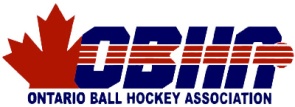 as of July 4PEE WEE AA/A DIVISIONas of July 4PEE WEE AA/A DIVISIONas of July 4PEE WEE AA/A DIVISIONas of July 4PEE WEE AA/A DIVISIONas of July 4PEE WEE AA/A DIVISIONas of July 4PEE WEE AA/A DIVISIONas of July 4Division ADivision ADivision ADivision BDivision BDivision BDivision B1.  BELLEVILLE1.  BELLEVILLE1.  BELLEVILLE2.  PENETANG2.  PENETANG2.  PENETANG2.  PENETANG4.  CAMBRIDGE4.  CAMBRIDGE4.  CAMBRIDGE3.  OSHAWA3.  OSHAWA3.  OSHAWA3.  OSHAWA5.  OTTAWA5.  OTTAWA5.  OTTAWA6.  LONDON6.  LONDON6.  LONDON6.  LONDONDateTimeGame #ArenaHomeAwayFriday, July 12  7:00 pmGm #1Invista - Selkirk2vs6  7:00 pmGm #2Invista - Fineline1vs5  7:00 pmGm #3Cataraqui3vs4Saturday, July 13 12:00 pmGm #4Invista - Selkirk4vs1 12:00 pmGm #5Invista - Fineline6vs3 12:00 pmGm #6Cataraqui5vs2  4:30 pmGm #7Invista - Selkirk4vs5  4:30 pmGm #8Invista - Fineline2vs3  4:30 pmGm #9Cataraqui1vs6Teams will be re-ranked after preliminary round play.The two Division winners and the next two highest ranked teams will advance to the Pee Wee ‘AA’ Semi-Finals.The 5th and 6th ranked teams will advance to the Pee Wee ‘A’ Semi-Finals and will be joined by the top two ranked Pee Wee ‘BB” teams.Teams will be re-ranked after preliminary round play.The two Division winners and the next two highest ranked teams will advance to the Pee Wee ‘AA’ Semi-Finals.The 5th and 6th ranked teams will advance to the Pee Wee ‘A’ Semi-Finals and will be joined by the top two ranked Pee Wee ‘BB” teams.Teams will be re-ranked after preliminary round play.The two Division winners and the next two highest ranked teams will advance to the Pee Wee ‘AA’ Semi-Finals.The 5th and 6th ranked teams will advance to the Pee Wee ‘A’ Semi-Finals and will be joined by the top two ranked Pee Wee ‘BB” teams.Teams will be re-ranked after preliminary round play.The two Division winners and the next two highest ranked teams will advance to the Pee Wee ‘AA’ Semi-Finals.The 5th and 6th ranked teams will advance to the Pee Wee ‘A’ Semi-Finals and will be joined by the top two ranked Pee Wee ‘BB” teams.Teams will be re-ranked after preliminary round play.The two Division winners and the next two highest ranked teams will advance to the Pee Wee ‘AA’ Semi-Finals.The 5th and 6th ranked teams will advance to the Pee Wee ‘A’ Semi-Finals and will be joined by the top two ranked Pee Wee ‘BB” teams.Teams will be re-ranked after preliminary round play.The two Division winners and the next two highest ranked teams will advance to the Pee Wee ‘AA’ Semi-Finals.The 5th and 6th ranked teams will advance to the Pee Wee ‘A’ Semi-Finals and will be joined by the top two ranked Pee Wee ‘BB” teams.Teams will be re-ranked after preliminary round play.The two Division winners and the next two highest ranked teams will advance to the Pee Wee ‘AA’ Semi-Finals.The 5th and 6th ranked teams will advance to the Pee Wee ‘A’ Semi-Finals and will be joined by the top two ranked Pee Wee ‘BB” teams.DateTimeGame #ArenaHomeAwaySunday, July 14SEMI-FINALSSEMI-FINALSSEMI-FINALSSEMI-FINALSSEMI-FINALSSEMI-FINALS‘A’ Semi Finals11:00 amGm #10Invista - SelkirkA 5th  vsBB 2nd ‘A’ Semi Finals11:00 amGm #11Invista - FinelineA 6th vsBB 1st  ‘AA’ Semi Finals12:00 PmGm #12Invista - SelkirkAA1 vsAA4 ‘AA’ Semi Finals 12:00 PmGm #13Invista - FinelineAA2 vsAA3 CHAMPIONSHIP FINALSCHAMPIONSHIP FINALSCHAMPIONSHIP FINALSCHAMPIONSHIP FINALSCHAMPIONSHIP FINALSCHAMPIONSHIP FINALS‘A Final  2:45 pmGm #14CataraquiA1 vsA2‘AA’ Final  3:00 pmGm #15Invista - FinelineAA1 vsAA2